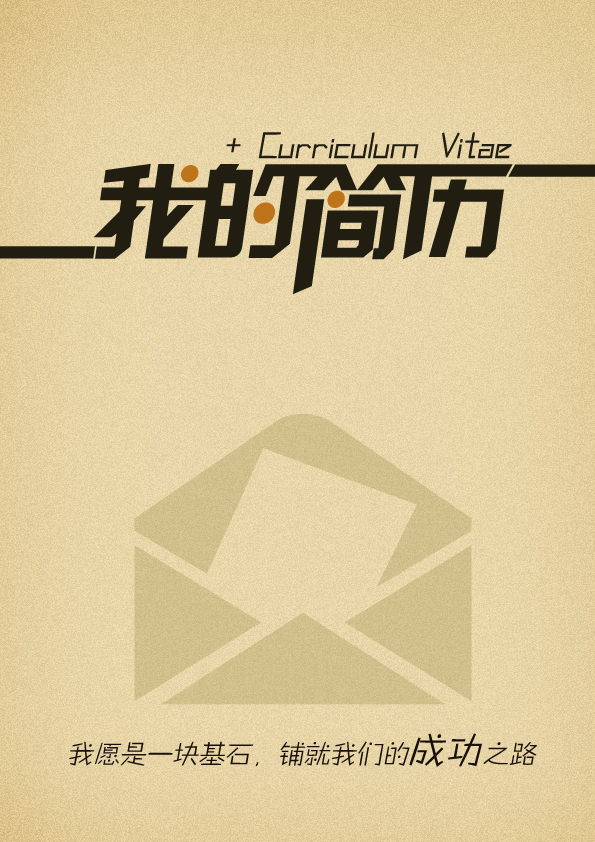 姓    名：覃真珍毕业院校：广西民族师范学院所学专业：人力资源管理求职意向:  人事助理联系电话：13669419712电子邮件：1104713125@qq.com 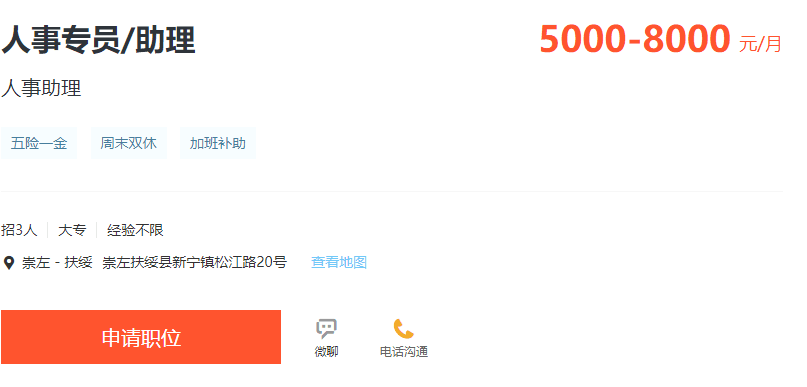 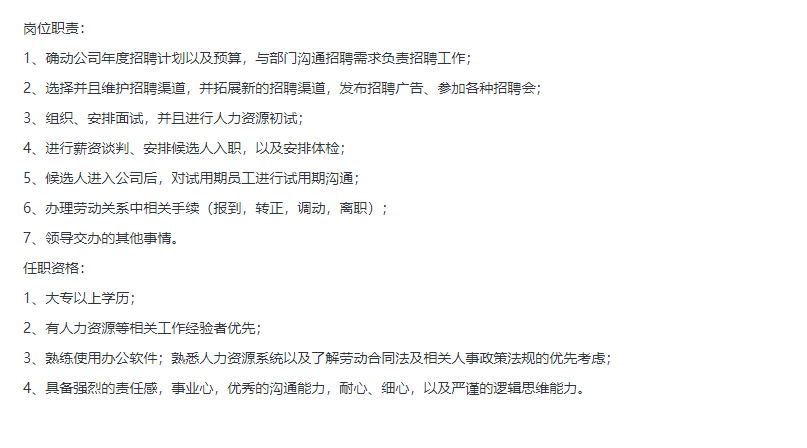 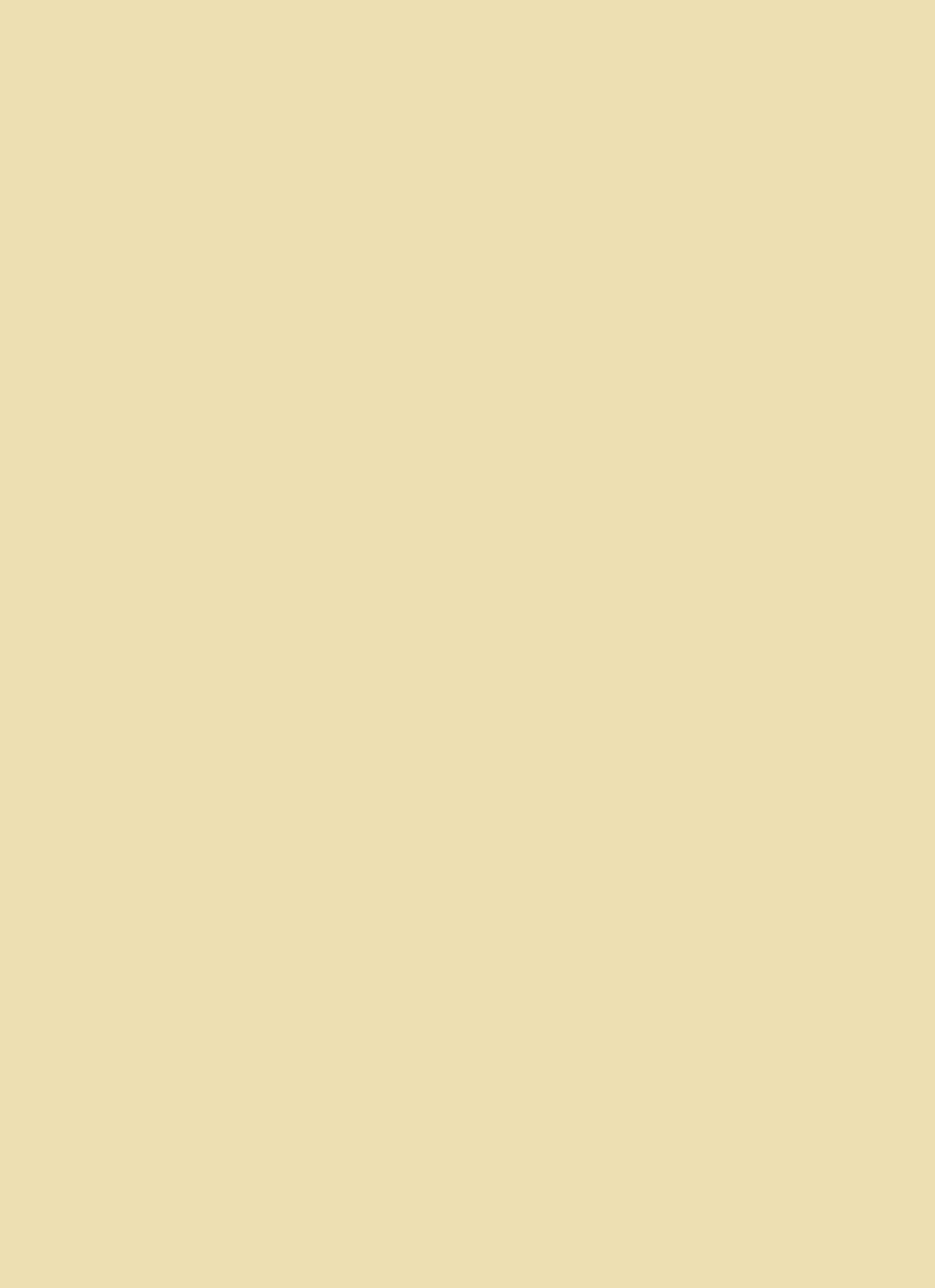 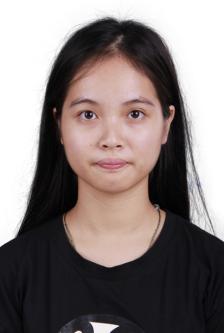 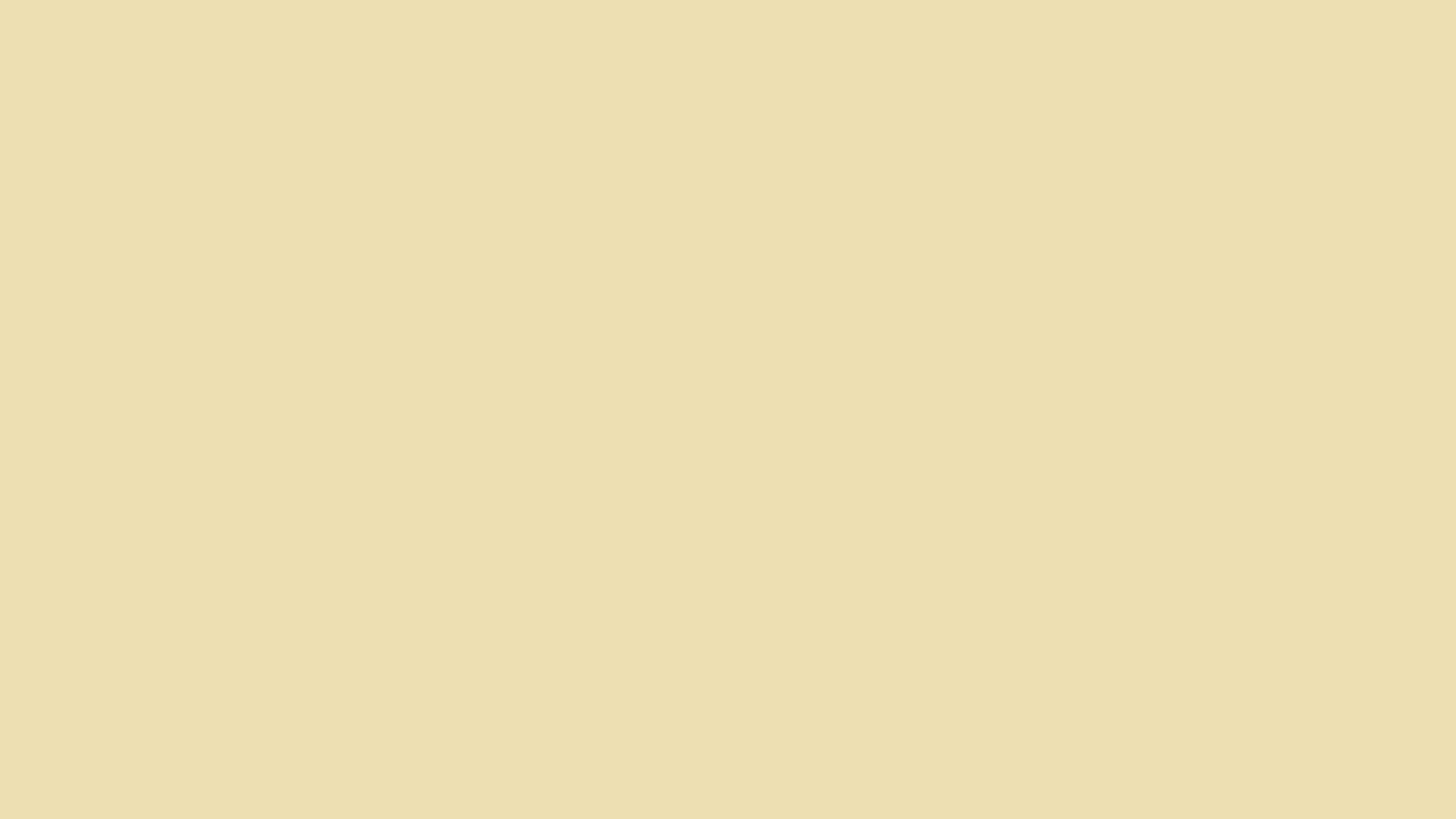 基本信息BASIC INFORMATION                  姓    名：覃真珍                    性    别： 女出生年月：1998.12.10                身    高：160cm 民    族：汉 族                     政治面貌：共青团团员学    历：本科籍    贯：广西蒙山联系电话：13669419712 邮    件：1104713125@qq.com　　　　　　　　　　　　　　　　　　　　　　　　　求职意向：人事助理　教育背景EDUCATION2016.9-2020.6  ： 广西民族师范学院经济与管理学院人力资源管理专业（本科）主修：管理学、员工关系、培训与开发、招聘管理、统计学、职业生涯规划。证书及奖项情况：：全国大学生普通话二乙全国大学生英语四级全国计算机二级优秀共青团团员 2017年“外研社杯”翻译大赛广西赛区优秀奖2017年在“十三五规划”论文大赛中荣获优秀奖2018年计算机基础技能应用竞赛二等奖2018年《劳动合同法》知识竞赛一等奖2019年五月“互联网+”项目“一村一品电商销售工作室”入校赛2019年团队荣获自治区级大学生创新创业训练项目（未结题）工作经验EXPERIENCE2017.6进入广西九星金泰环保科技有限公司兼职，主要工作是使用各种应用软件来整理资料。2017.6担任班级生活委员一职，掌管班级费用。2018年寒假进入广东江门滨崎食品厂，主要从事包装工作。自我评价SELF-EVALUATION对工作热情敬业，有问题不逃避，乐求真知。具有较强的抗压能力和语言表达能力有良好的自学能力，具有较强的团队精神和团队协作能力尊敬的领导：     您好！ 感谢您能在百忙之中抽出时间来看我的求职信，我是在前程无忧网看到你们的招聘信息，我对贵公司的人事助理一职很感兴趣，希望应聘该岗位工作。我毕业于广西民族师范学院人力资源管理专业，主修课程有《经济学》、《招聘管理》、《培训与开发》、《绩效管理》、《薪酬管理》、《人力资源规划》等，在校成绩优异，并获得相关学士学位证，顺利毕业。大学四年，我一直努力学习专业知识，取得了人力资源管理师三级证书，通过了计算机二级考试，能熟练地操作Excel、Word等办公软件，曾荣获校级计算机基础应用技能大赛二等奖以及校级《劳动合同法》竞赛一等奖；并于2019年参加了大创项目和第五届“互联网+”项目，分别进入了自治区级项目和校赛项目。 在校内学好理论知识的同时，我也注重实践能力的提升。曾在校企合作的广西九星金泰环保科技有限公司兼职了两年，我学会了档案的分类与管理；通过实践锻炼，现在的我拥有较强的组织协调能力、语言表达能力、良好人际关系处理能力。感谢您在百忙之中读完我的应聘信，盼面谈。诚祝工作顺利，事业蒸蒸日上！附件：1.个人简历　　　　　2.相关证书及复印件应聘人：覃真珍  2019年6月17日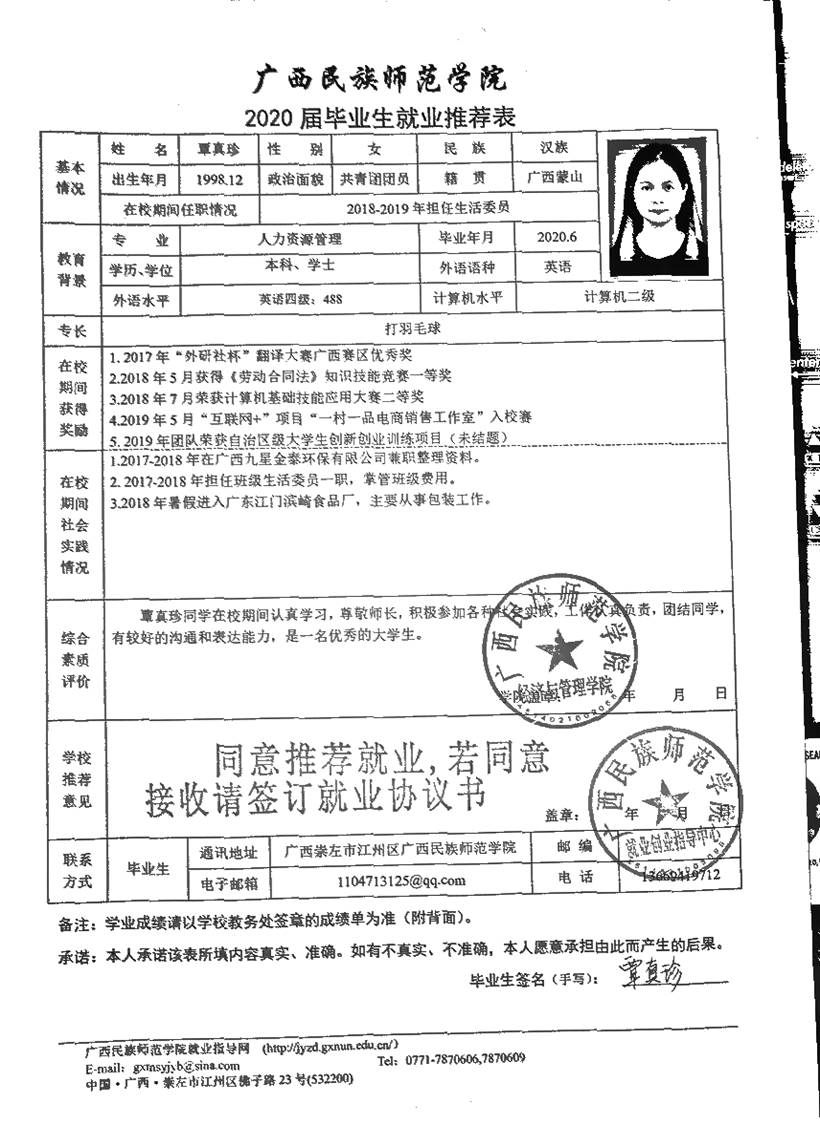 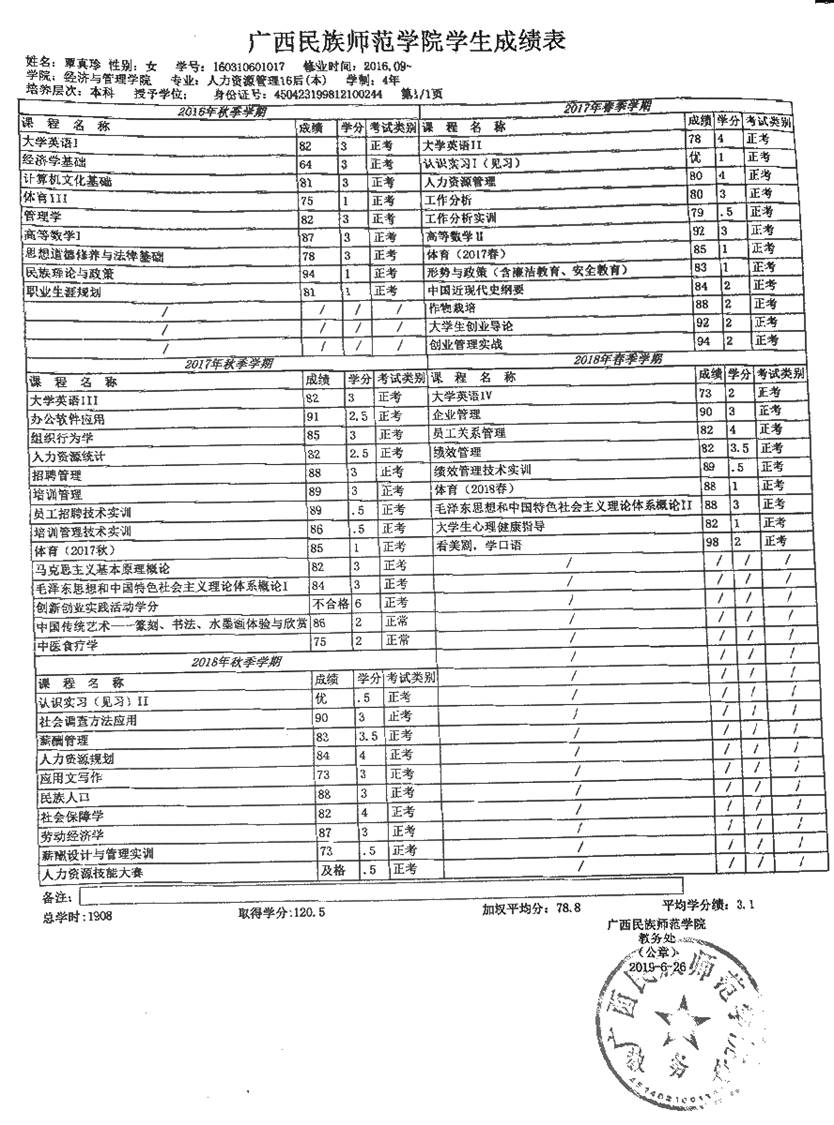 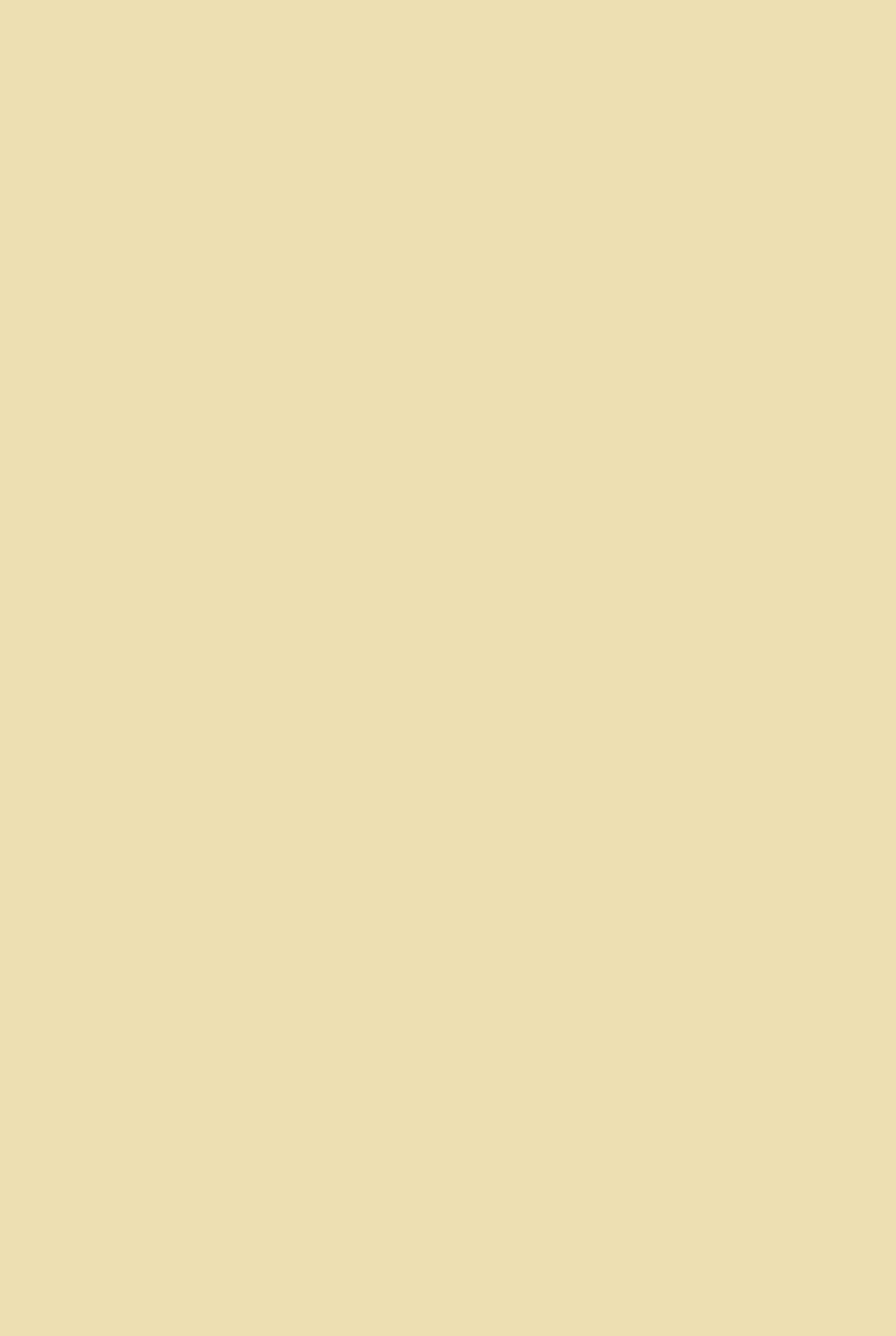 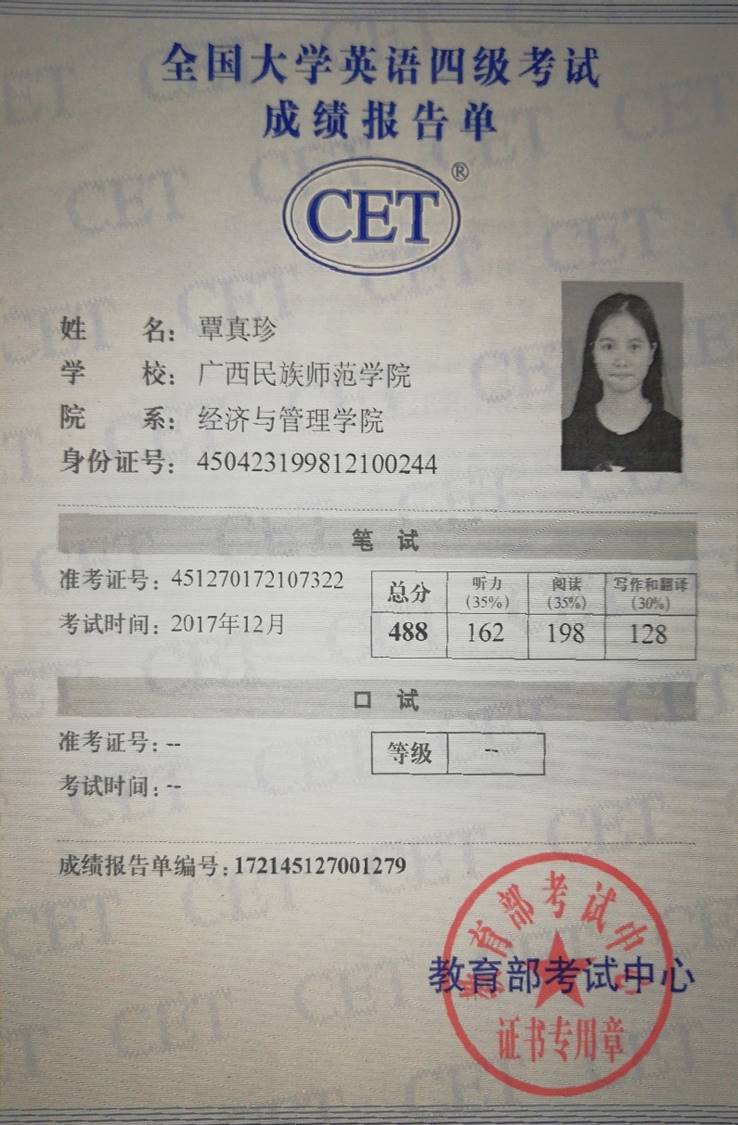 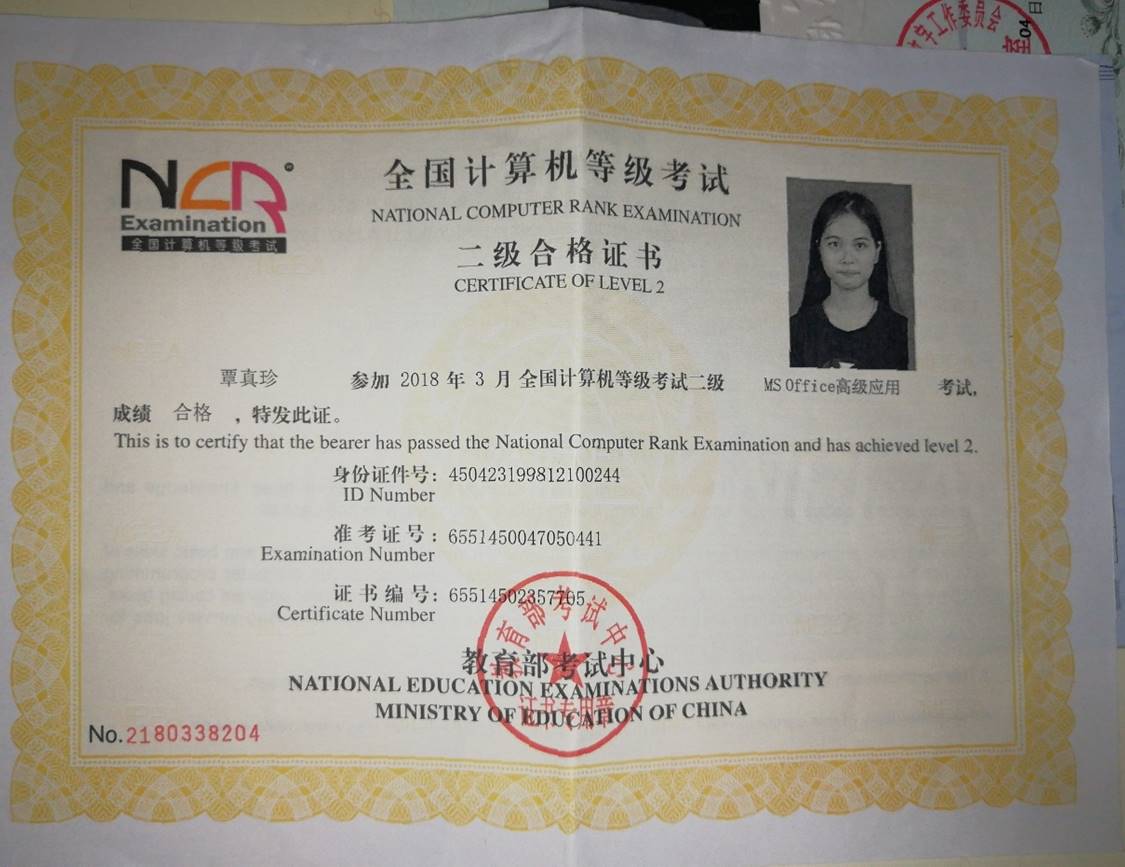 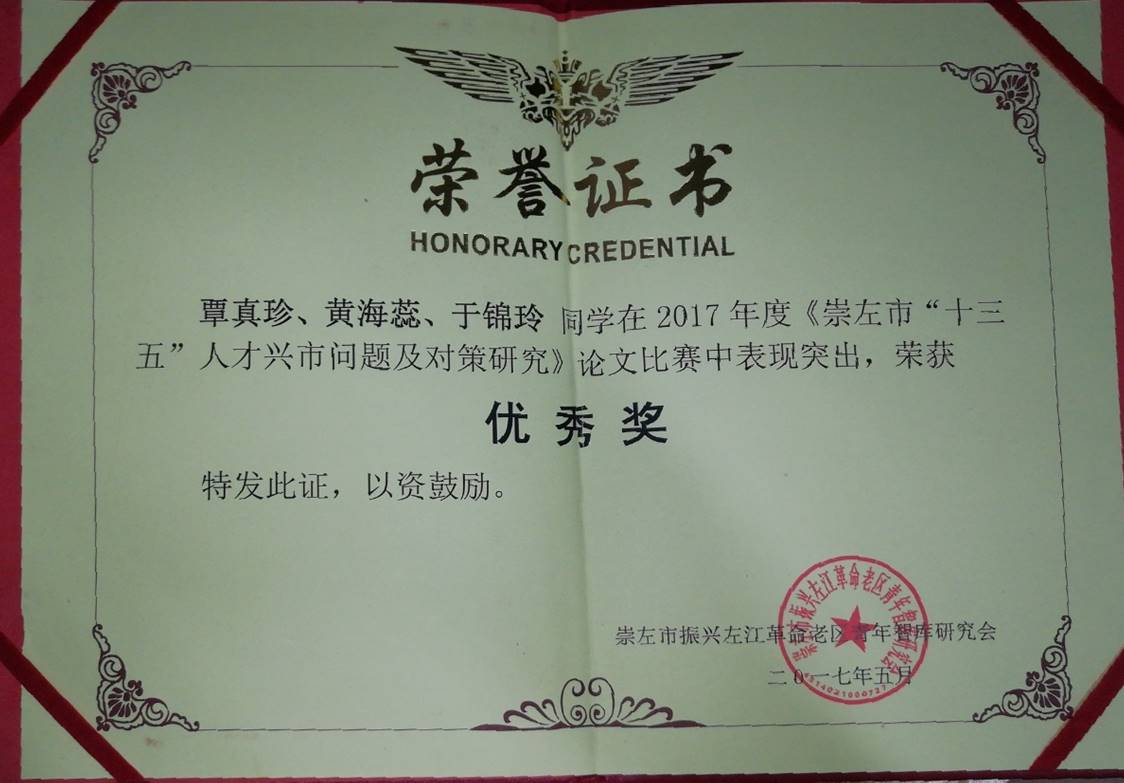 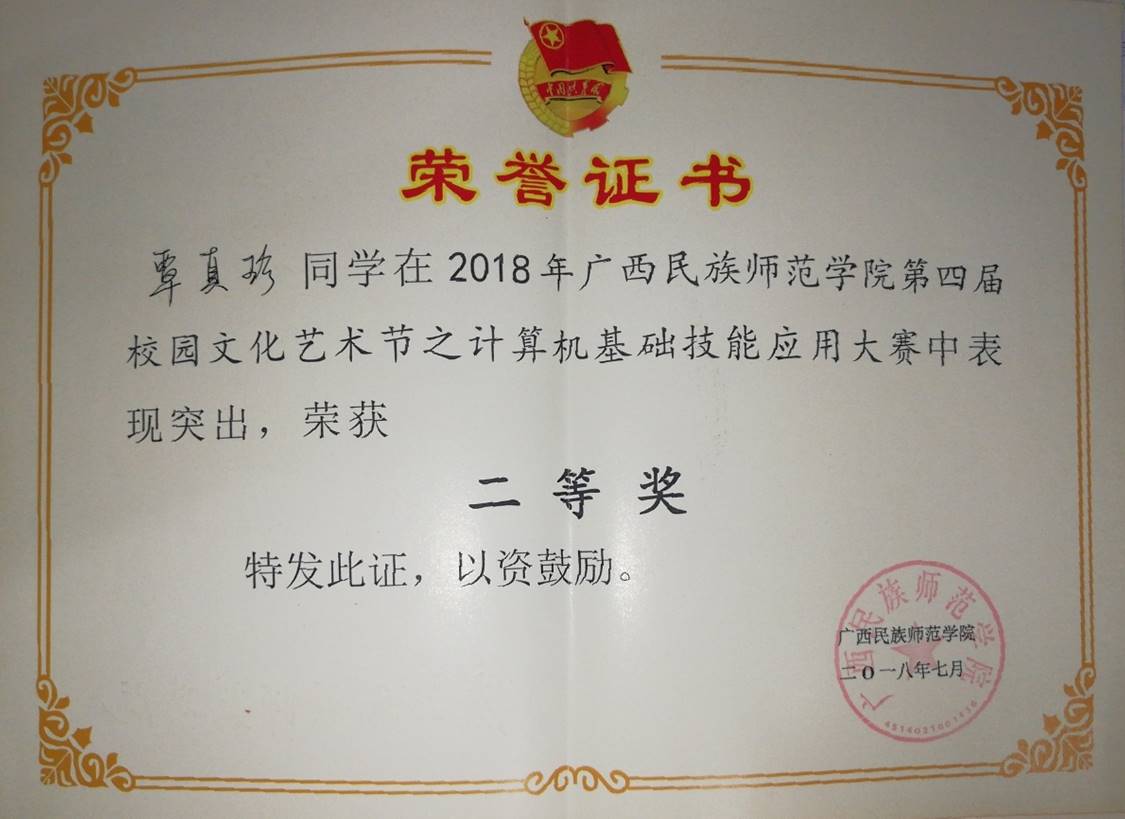 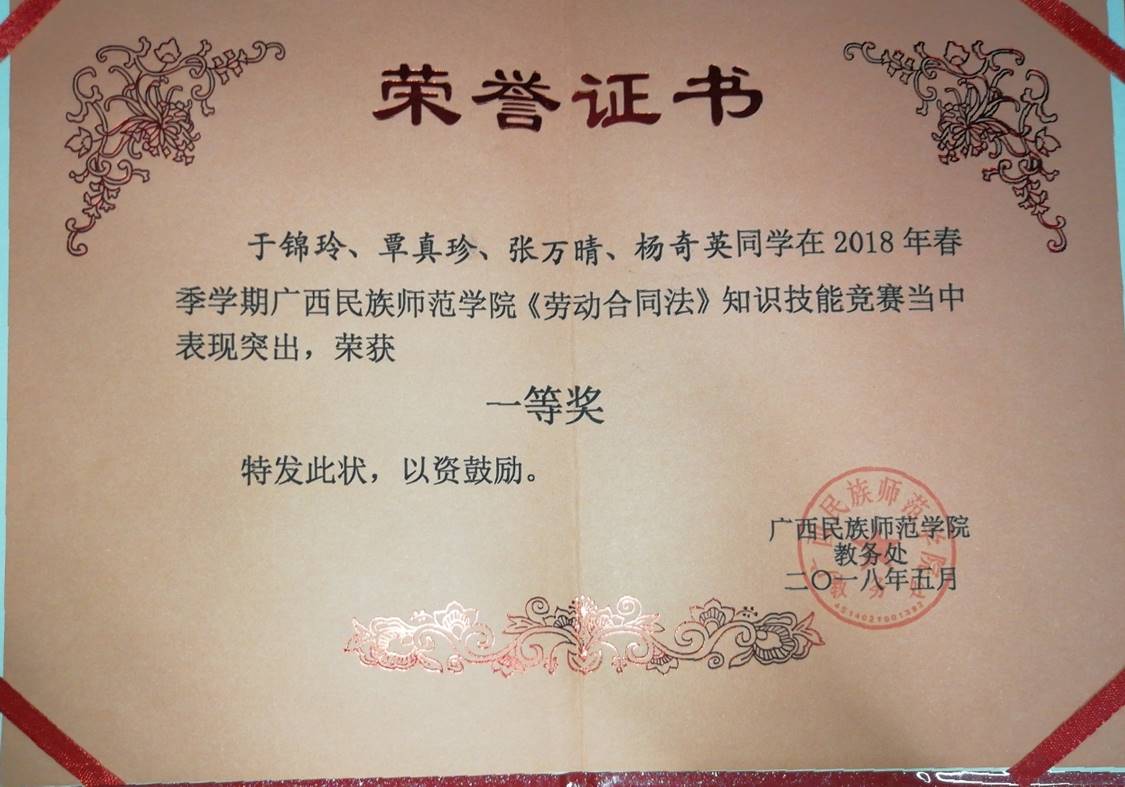 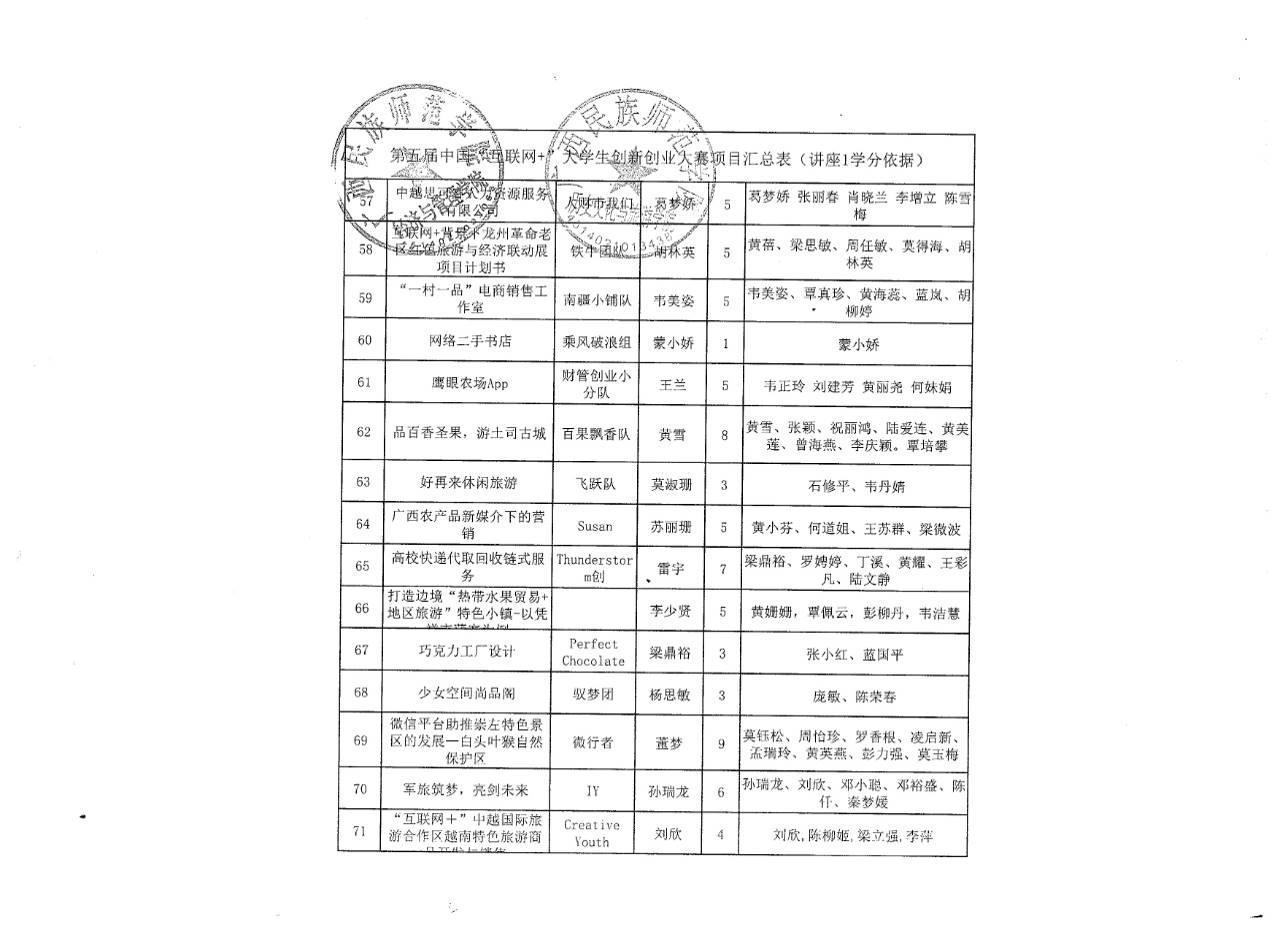 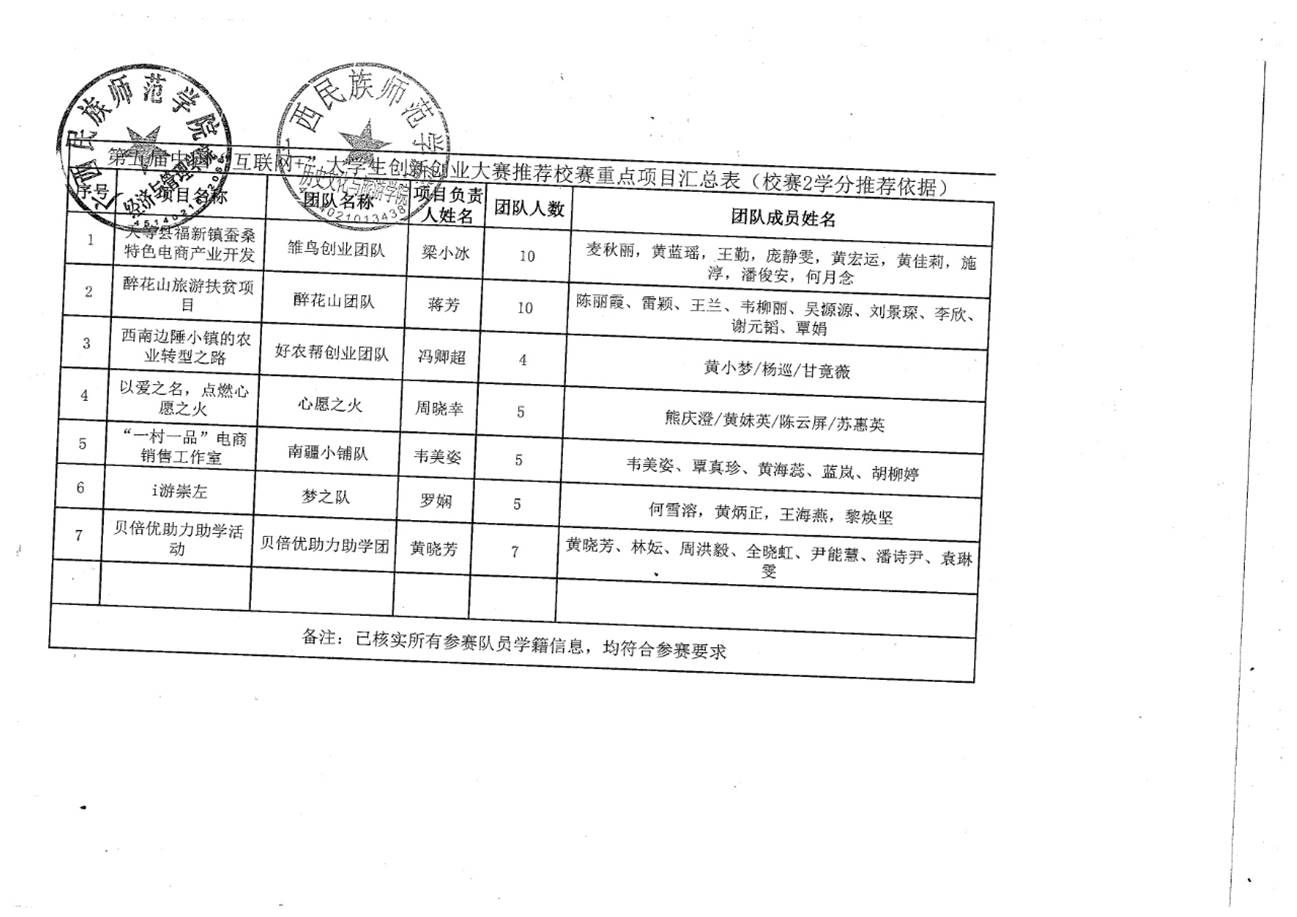 